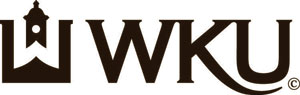 Master of Arts in Teaching                                                                                                         Secondary/Middle Grades EducationStandard Concentration & Alternate Route to Certification                                       College of Education & Behavioral Sciences                                                                                               Western Kentucky UniversityMASTER OF ARTS IN TEACHING INTEREST FORMPERSONAL INFORMATIONDate: Last Name, First Name, Middle/Maiden Name: 	 Address, City, State & Zip: E-mail Address: Phone (Best Contact Number): CANDIDATE DESCRIPTIONDegree and field: 		Minor, if any: University Attended: 		Date Degree Conferred: Undergraduate graduating GPA: In what field are you seeking certification to teach: Grade level are you seeking certification in:  	Middle Grades (grades 5-9 dependent on certification area) 		Secondary Grades (grades 8-12) 	Secondary Grades (grades P-12, dependent on certification area) 		Secondary Grades (grades 5-12 dependent on certification area) ASSESSMENTSHave you passed the Praxis I exam or GRE?  	Yes 	No What date did you take the exam or plan to take the exam? Have you passed the Praxis II exam in your content area?	Yes 	No What date did you take the exam or plan to take the exam? PROFESSIONAL EXPERIENCEHave you ever been or are you currently certified to teach in Kentucky?	Yes  	No Have you ever been or are you currently certified to teach in any other state? Yes 	No   If yes, which state: Are you currently or have you ever taught in Kentucky or in any other state with an emergency or adjunct teaching certificate?Yes 	No If yes, please list the dates and the schools in which you taught and the subject area(s): 